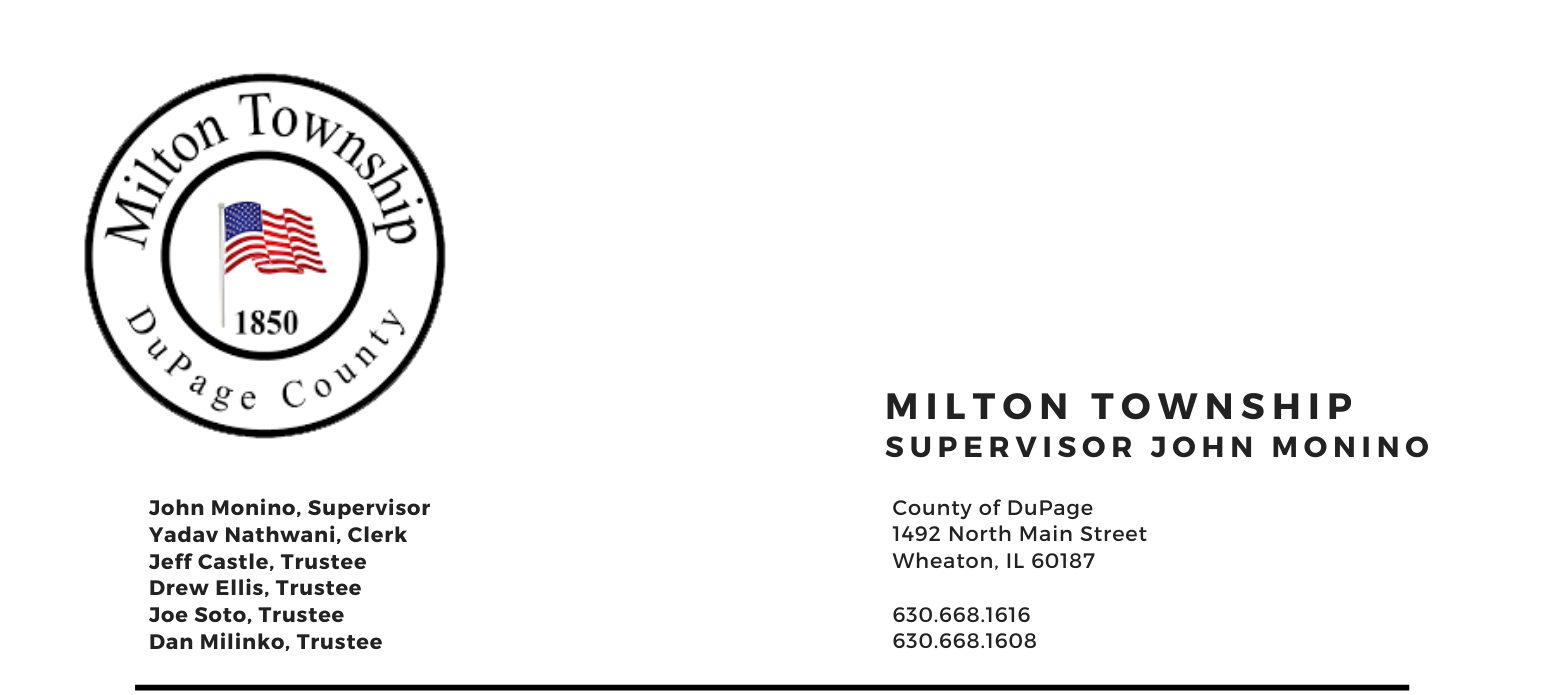 TUESDAY – January 11TH 20226:15 p.m. – Audit of Township Bills/Claims	Board Room, Milton Township Hall    6:30 p.m. –Regular Monthly Business Meeting	1492 N. Main Street                   			Wheaton, Illinois 60187   _____________________________________________________________________________________AGENDACall to OrderA.       Pledge of Allegiance    Attendance Roll Call   Approval of Agenda   Approval of Minutes of Regular Meeting on December 14, 2021 & Special Meeting on December 21, 2021   Approval of ClaimsPublic Forum – A time for the public to voice comments and concerns (limited to 3 minutes) Chairman’s ReportGeneral Assistance Dept. & Food Pantry MICROBE-USA Systems and quotes Miscellaneous/Other Officials & Committee Reports    Town ClerkCERT (Marty Keller, Executive Director)Seniors Committee (Chuck Smith, Chairman)     Cemeteries Authority (Drew Ellis)  Trustees Unfinished Business Audit Updates   New BusinessCapital Projects/Discussion of Future Building Plans and Improvements  Miscellaneous/OtherAdjournment Signed:		Yadav Nathwani      	Date: 	1/7/2022                           Yadav Nathwani, Town Clerk*     *     *     *     *     *     *     *     *     *     *     *     *     *     *     *     *     *     *     *     *     *     *     *     *     *     *     *